BUSINESS EDUCATION DEPARTMENT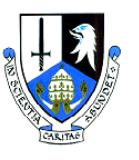 LEARNER PROFILE – PROGRESS UPDATEA Learner Profile containing information on recent progress in courses and assessments has recently been issued from the Business Education department. This may have been issued as a paper copy or an electronic copy may have been uploaded to your child’s iPad. (This will be found in their Class Notebook in the Learner Profile section, which you will find in the Microsoft Team for the class.) Please ask your child to show their Learner Profile to you and discuss their progress in learning.  We are enjoying using digital technology with iPads in learning and teaching, a recent survey of learners in classes have found they are enjoying it too and most feel it is helping them to make good progress.  Please can I ask you to provide your own feedback comments on your child’s progress by clicking the link below to access our Feedback Form. https://forms.office.com/Pages/ResponsePage.aspx?id=oyzTzM4Wj0KVQTctawUZKYVz5ptObn5EijhmiIG0xYpUNjVSTEw0VDBQUEkwMVdESEdQS0Y4RkFCQS4uThank you,Mrs Lynch – Principal Teacher Business Education